ЧЕРКАСЬКА ОБЛАСНА РАДАГОЛОВАР О З П О Р Я Д Ж Е Н Н Я23.09.2020                                                                                 № 396-рПро нагородження Почесноюграмотою Черкаської обласної радиВідповідно до статті 56 Закону України «Про місцеве самоврядування
в Україні», рішення обласної ради від 25.03.2016 № 4-32/VІІ «Про Почесну грамоту Черкаської обласної ради» (зі змінами):1. Нагородити Почесною грамотою Черкаської обласної ради:за вагомий особистий внесок у справу попередження та ліквідації наслідків надзвичайних ситуацій техногенного і природного характеру, особисту мужність, самовідданість та високий професіоналізмза вагомий особистий внесок в організацію ефективної діяльності органів місцевого самоврядування регіону, багаторічну сумлінну працю та з нагоди
55-річчя від дня народження2. Контроль за виконанням розпорядження покласти на керівника секретаріату обласної ради ПАНІЩЕВА Б.Є. та організаційний відділ виконавчого апарату обласної ради.Перший заступник голови						В. ТАРАСЕНКОКОЛТАШОВАІгоря Сергійовича–пожежного-рятувальника 12 державної пожежно-рятувальної частини Управління ДСНС України
в Черкаській області, молодшого сержанта служби цивільного захисту;ПЛОТНІКОВУЛюбов Павлівну–заступника міського голови, секретаря виконавчого комітету Уманської міської ради.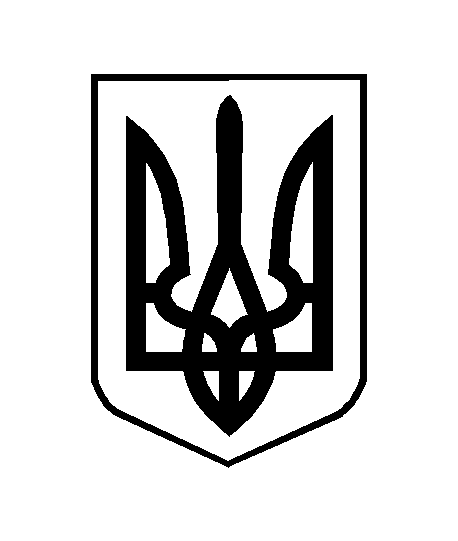 